Внеклассное мероприятие: КВН по математике среди 6–8-х классовЦели: воспитание мотивов учения, положительного отношения к знаниям, чувства товарищества, межличностных отношений; развитие логического мышления, интуиции, внимания; формирование навыков общения, умения работать в незнакомом коллективе.Форма проведения: игра КВН.Предварительная подготовка: создание жюри из сильных в математике учащихся, обеспечение необходимыми материалами; помощь учащимся в организации смешанных команд, каждая из восьми человек; выбор капитанов; подбор материалов для заданий для команд и для болельщиков.Оформление: на доске - красочные слова “Клуб веселых и находчивых ребят”, этапы игры (которые будут открываться в ходе игры); математические высказывания на плакатах; задание к 8 этапу; карточки с заданиями для команд; два набора математических ребусов; восемь карточек с ярко нарисованными цифрами (1000 – 4 шт., 40 – 1 шт., 30 – 1 шт., 20 – 1 шт., 10 – 1 шт.); два листка ватмана для рисования; резинки и карандаши; ножницы; оценочная таблица для жюри.Ход игрызнакомство с ведущим игры (это может быть один из учителей – математиков, или учащийся 10-11 класса).представление команд (каждый участник встает и называет себя);капитаны команд, после совещания с игроками представляют название команды;представление жюри;объяснение правил игры для команд;объяснение правил игры для болельщиков.Начинается конкурс для веселых и находчивых математиков. Название конкурсов мы будем открывать в ходе игры. Оцениваться будут не только команды и активные игроки, но и болельщики. Для них также будут предложены несколько конкурсов.1. Конкурс №1“Разминка” - Балл за каждый правильный ответ.Вопрос первой команде– проверим, насколько хорошо вам известна политическая история нашей страны. Как звали 20 лет назад президента России? (нашего президента звали также как и сейчас -Владимир)Вопрос второй команде– поговорим о погоде. Много лет назад, в одну душную июльскую ночь, в Верхнемарково шел дождь. Возможно ли, чтобы через72 часа в Верхнемарково опять сияло солнце? (нет, через трое суток будет опять ночь)Вопрос первой команде– герои русских сказок часто отправлялись в “тридевятое царство, в тридесятое государство”. Какая же по счету страна была целью их путешествия? (27+30=57)Последний вопрос второй команде– будет очень прост: сумма каких трех натуральных чисел равна их произведению? (1; 2; 3)2. Конкурс №2: “Кто самый внимательный”Разгадайте ребусы, сдайте ответы жюри. Отгадывание прекращается, если одна из команд закончит первая. Балл начисляется за каждый правильно отгаданный ребус.Вопрос болельщикам: Экономика и национальный вопрос. Как известно в Швейцарии три государственных языка: немецкий, французский и ретороманский. Люди живут дружно. Однако… почему в г. Женеве парикмахер скорее предпочтет подстричь двух французов, чем одного немца? (два француза заплатят в 2 раза больше, чем один немец)3. Конкурс №3: “Счетная машинка” - начисляется балл за каждый правильно решенный пример.Раздаются примеры на полосках каждому участнику, всего два варианта.(7,061/2,3-2,2)*(4,2+17,391/5,27)=(3,7+14,058/6,39)*(23,641/4,7-4,6)=(6,525; 2,537)4. “Конкурс капитанов” №4Состоит из двух заданий, каждое оценивается одним баллом.1) в течение 3-5 секунд капитан смотрит на свой рисунок, потом в соответствующей таблице (пустые заготовки) рисует по памяти кружки в клетках.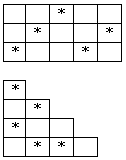 2) чтобы капитаны могли сосредоточиться, в классе необходима идеальная тишина. Вы должны сложить в уме несколько чисел в уме. Ассистент будет открывать слагаемые одно за другим через каждые две секунды. По сигналу “Результат!” вам нужно быстро написать ответ на листке и отдать ассистенту. При неправильном ответе, команда может дать один вариант ответа и заработать балл.(1000+40+1000+20+1000+30+1000+10=4100)5. Конкурс №5: “Придумай рисунок”Перед вами два листка ватмана, нарисуйте на них карандашом фигуру человечка. Одна команда использует только полуокружности и прямоугольники, а вторая – только из окружностей и треугольников. Команде присуждается два балла за аккуратный рисунок и соответствие заданию.Задание болельщикам: Подумайте, как разрезать стандартный лист формата А4, чтобы можно было сквозь отверстие свободно пролезть одному из вас.6. Конкурс №6«Обгонялки»(За правильный ответ с первой попытки команда получает 20 очков, со второй – 10очков, с третьей – 5очков. Первой отвечает та команда, чей капитан первым поднимет руку. Если команда дала неверный ответ после прочтения первой части обгонялки, то право ответа переходит к команде соперников, которые могут отвечать с первой попытки, а могут заслушать продолжение, но в случае верного ответа получить уже 10 очков, в случае неверного ответа, право ответа на эту обгонялку они вообще теряют. Если, после прочтения первой части обгонялки, ни один капитан не поднял руку, то зачитывается вторая часть и т.д.)Ведущий: Обгонялка № 1–Некоторым хочется, чтобы это быстрее прошло, и они были свободны, могли, бегать, прыгать, играть.Кто-то это любит, а кто-то – нет, потому что приходится думать, писать, решать, отвечать.Иногда, что-то делаешь, делаешь, а когда проверят, то могут и двойку поставить. Толи неверно решил, а может и времени не хватило, он ведь всего 45 минут. (Урок)Ведущий: Обгонялка № 2.1. –Эта вещь нужна каждому ученику и первокласснику и девятикласснику, да и дошколята любят, когда это у них есть. Это и у учителей есть.2. -В древности этого не было, и тогда люди писали на дощечках, на бересте, а в войну – на газете.3. У учеников старших классов их много, а у некоторых она одна на все предметы. Перед школой родители их покупают детям: тонкие и общие.(Тетради)Ведущий: Обгонялка № 3Иногда это происходит в жизни человека и даже несколько раз. Это может касаться работы, учебы, места жительства.Особенно это любят ученики, потому что у них это бывает каждый день, причем несколько раз в день.Некоторые ученики ее ждут, не дождутся. Кто, боится двойку получить, кто из-за лени учиться, кто чтобы просто отдохнуть. И вот в конце урока звенит звонок, начинается…(Перемена)Ведущий: Обгонялка № 4Эта вещь чаще всего нужна ученикам 3-11 классов. Для старших классов она конечно важнее. Но иногда бывает и у обучающихся 1 и 2 классов.Эта вещь похожа на записную книжку. В нее записывают, чтобы не забыть.Эту вещь некоторые ученики нарочно забывают дома или прячут от родителей(Дневник)7. Конкурс №7Конкурс «Загадалки»(По одной загадке каждому члену команды. Если отгадана загадка, счет команды увеличивается на 5 очков)Ведущий: Загадки для первой команды:Ничего не стоящий, не значащий человек.Цифра та - не колобок, а просто он пустой кружок (Ноль)Чертежный инструмент.Сговорились две ноги делать дуги и круги (Циркуль)Геометрическая фигураЧасть плоскости, ограниченная окружностьюМожет быть спасательным (Круг)Знак действия в математикеОн есть и на элементах питанияЭто такой крестик, из двух палочек. (Плюс)5. Утверждение в математике, с которым впервые встречаются в 7 классеЕе надо доказывать. (Теорема)Ведущий: Загадалки для второй команды:Раньше ими пользовались в магазинеПростейший калькулятор. Щелк да щелк, 5 да 5, так мы учимся считать (Счеты)Одна шестидесятая его равна 1 минуте.Они встречаются на этикетках спиртных напитковЕдиница измерения углов (Градус)Бывает барабанная или пальцами. Отношение двух выражений. (Дробь)4. Они доходят до нас от солнцаБывает числовым и координатным (Луч)Детская игрушка. Одна из чудес света - гробницы египетских царей – фараонов Геометрическое тело, многогранник (Пирамида)8. Подведение итоговЖюри подводит итоги не только заработанных баллов у каждой команды, но еще и выберет самого активного игрока и самого результативного болельщика. По итогам игры состоится награждение команд.№КонкурсыКомандаКомандаБолельщики1Разминка2Кто самый внимательный3Счетная машинка4Конкурс капитанов5Придумай рисунок6Авария 7Загадалки8Подведение итоговИтогоСамый активный игрокАктивный болельщик